 Совет сельского поселения Метевбашевский сельсоветмуниципального района Белебеевский район Республики Башкортостан         КАРАР                                                                       РЕШЕНИЕ«18» июнь 2019   й.                            № 355                           «18» июня 2019 г. О  назначении выборов депутатов Совета  сельского поселения Метевбашевский сельсовет  муниципального района Белебеевский район Республики Башкортостан  двадцать восьмого созываВ связи с истечением срока полномочий депутатов Совета  сельского  поселения Метевбашевский сельсовет муниципального района Белебеевский район Республики Башкортостан, руководствуясь  статьей 10 Кодекса Республики Башкортостан о выборах, статьей 7 Устава сельского поселения Метевбашевский сельсовет муниципального района  Белебеевский район Республики Башкортостан, Совет сельского поселения Метевбашевский сельсовет  муниципального района Белебеевский  район Республики Башкортостан РЕШИЛ:1. Назначить на 8 сентября 2019 года выборы депутатов Совета сельского поселения Метевбашевский сельсовет муниципального района Белебеевский район Республики Башкортостан двадцать восьмого созыва. 2. Опубликовать настоящее  решение в газете «Белебеевские известия» 21 июня 2019 года.3. Направить настоящее решение в территориальную избирательную комиссию муниципального района Белебеевский район Республики Башкортостан. БАШҚОРТОСТАН РЕСПУБЛИКАҺЫБӘЛӘБӘЙ РАЙОНЫ МУНИЦИПАЛЬ РАЙОНЫНЫҢ  МӘТӘУБАШ  АУЫЛ СОВЕТЫАУЫЛ БИЛӘМӘҺЕ СОВЕТЫ452035,Мәтәүбаш  ауылы, Мәктәп урамы, 62 аТел. 2-61-45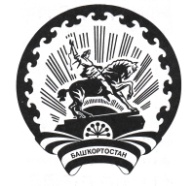 СОВЕТ СЕЛЬСКОГО ПОСЕЛЕНИЯМЕТЕВБАШЕВСКИЙ СЕЛЬСОВЕТМУНИЦИПАЛЬНОГО РАЙОНА БЕЛЕБЕЕВСКИЙРАЙОН РЕСПУБЛИКИ БАШКОРТОСТАН452035, с. Метевбаш, ул. Школьная  62 аТел. 2-61-45Заместитель председателя Совета  Л.С.БатыргарееваЗаместитель председателя Совета 	Л.С.БатыргарееваЗаместитель председателя Совета 	Л.С.Батыргареева